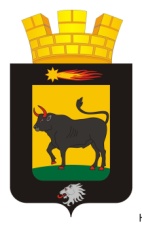 РАСПОРЯЖЕНИЕ ДУМЫ НЫРОБСКОГО ГОРОДСКОГО ПОСЕЛЕНИЯ ЧЕРДЫНСКОГО РАЙОНА ПЕРМСКОГО КРАЯОб утверждении перечней должностей муниципальной службы Думы ныробского городского поселения, предусмотренного статьёй 12 ФЗ от 25.12.2008 №273 «О противодействии коррупции»01.02.2015                                                                                                           10-р1. Утвердить прилагаемый Перечень должностей муниципальной службы Думы Ныробского городского поселения, на которых налагаются ограничения предусмотренный статьёй ФЗ от 25.12.2008 №273 «О противодействии коррупции».2.Настоящее постановление разместить на официальном сайте: (http://nyrob.permarea.ru/) Ныробского городского поселения  3. Контроль за исполнением настоящего распоряжения возлагается на комиссию по антикоррупционной деятельности.Председатель Думы Ныробского городского поселения                                        Е.А.ПахомоваУтверждено распоряжением председателя Думы Ныробского городского поселения от01.02.2015 №10-рПеречень должностей муниципальной службы Думы Ныробского городского поселения, на которых налагаются ограничения предусмотренный статьёй ФЗ от 25.12.2008 №273 «О противодействии коррупции»Старшая муниципальная должность:-ведущий специалист с представительным органом